D 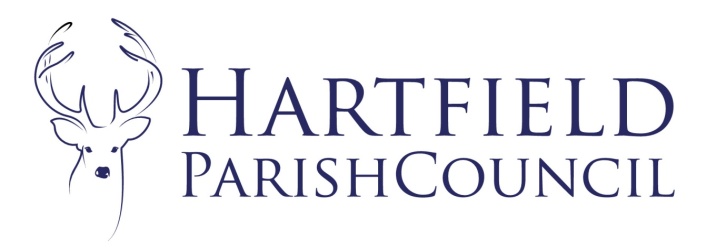  2017 19th August 2021To:	Hartfield Parish Council Planning Committee Your attendance is required at a meeting of the Planning Committee of Hartfield Parish Council to be held on 25th August 2021 at 9:00am in Goods Yard House. The AGENDA is as follows:-To accept Apologies for AbsenceTo hear members’ declarations of disclosable and pecuniary interests in matters to be discussedTo approve previous minutes as attached Matters arising. Correspondence To ratify planning decisions. 
Application No. WD/2021/0101/PO WD/2021/0378/FRLocation: FOREST SPRINGS, CAT STREET, UPPER HARTFIELD, TN7 4DU Description: DISCHARGE OF SECTION 106 AGREEMENT DATED 9TH AUGUST 2001 ATTACHED TO WD/2000/1691/O (PROPOSED AGRICULTURAL BUNGALOW)The Parish Council objects to any discharge of planning conditions as any relaxation will encourage further development in the AONB and this property was only allowed in this sensitive location due to the nature of the agricultural need. The Parish Council response remains unchanged.To consider planning applications. Application No. WD/2021/1771/LB and WD/2021/1770/F	Location: CULLINGHURST, HARTFIELD ROAD, COWDEN, TN8 7DZ Description: ERECTION OF ENTRANCE PORCH IN LOCATION OF CURRENT ENTRANCE CONSTRUCTED WITH MATERIALS TO MATCH EXISTING BUILDING.
Application No. WD/2021/1268/FR 
Location: SUNNY VALE COTTAGE, PARROCK LANE, COLEMANS HATCH, HARTFIELD TN7 4HT Description: RETROSPECTIVE APPLICATION FOR THE CHANGE OF USE OF LAND TO ANCILLARY RESIDENTIAL USE AND THE STATIONING OF A TIMBER FRAMED MOBILE CARAVAN TO BE USED AS AN ANNEXEApplication No. WD/2021/0910/F 
Location: QUABROOK COTTAGE, HARTFIELD ROAD, COLEMANS HATCH, HARTFIELD, TN7 4HG Description: DEMOLITION OF EXISTING BUNGALOW, GARDEN ROOM AND STABLES AND REPLACED WITH A 5 BEDROOM, STOREY AND A HALF DWELLING, INCLUDING POOL ROOM, DOUBLE GARAGE AND COVERED WALKWAY LINKING GARAGE TO HOUSE.Application No. WD/2021/0319/F 
Location: ROWAN FARM, COTCHFORD HILL, CHUCK HATCH, HARTFIELD, TN7 4EX 
Description: CHANGE OF USE OF LAND AND CONVERSION OF PIGGERY, INCLUDING A CHANGE TO THE PITCH OF THE ROOF TO FORM A RESIDENTIAL ANNEX TO THE MAIN DWELLING. AMENDMENTS TO TACK STORE.Application No. WD/2021/1886/F 
Location: 38 CASTLEFIELDS, HARTFIELD, TN7 4JA 
Description: PROPOSED SINGLE STOREY EXTENSIONApplication No. WD/2021/1571/F 
Location: HEATHERDENE, COTCHFORD HILL, CHUCK HATCH, HARTFIELD, TN7 4EX 
Description: CONVERSION OF AN EXISTING GARAGE TO AN ANNEX WITH A SMALL REAR AND SIDE EXTENSIONApplication No. WD/2021/2093/F
Location: HILLSIDE FARM, SANDY LANE, COLEMANS HATCH, HARTFIELD, TN7 4ER
Description: NEW BUILD HOME OFFICE IN PLACE OF FORMER GARAGE (AMENDED SCHEME TO THAT APPROVED UNDER WD/2020/2242/F).To consider newly submitted applications Wealden District Council Decisions.
Date of next meetings TBC